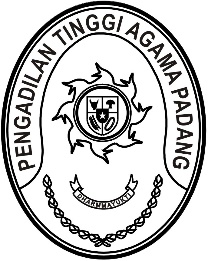 Nomor 	: W3-A//HM.02.1/VIII/2023	16 Agustus 2023Lampiran	: -Perihal			: Peminjaman sound systemKepada Yth. Ketua Pengadilan Agama Padang	Assalamu’alaikum Warahmatullahi Wabarakatuh.	Sehubungan dengan akan diadakannya Upacara Peringatan HUT ke-78 Mahkamah Agung RI Tahun 2023 yang akan dilaksanakan pada:Hari/Tanggal	: Sabtu / 19 Agustus 2023Jam	: 07.30 WIB s.d. selesaiTempat	: Kantor Pengadilan Tinggi Agama Padang 	    	Jl. By Pass KM 24 Anak Air, PadangUntuk itu kami memohon kepada Saudara untuk berkenan meminjamkan Sound System demi kelancaran acara tersebut.	Demikian surat permohonan ini disampaikan, atas perhatian dan kerjasamanya kami ucapkan terima kasih.	Wassalamu’alaikum Warahmatullahi Wabarakatuh.Ketua,Dr. Drs. H. Pelmizar, M.H.I.